Северо-Восточное управление МОиНСО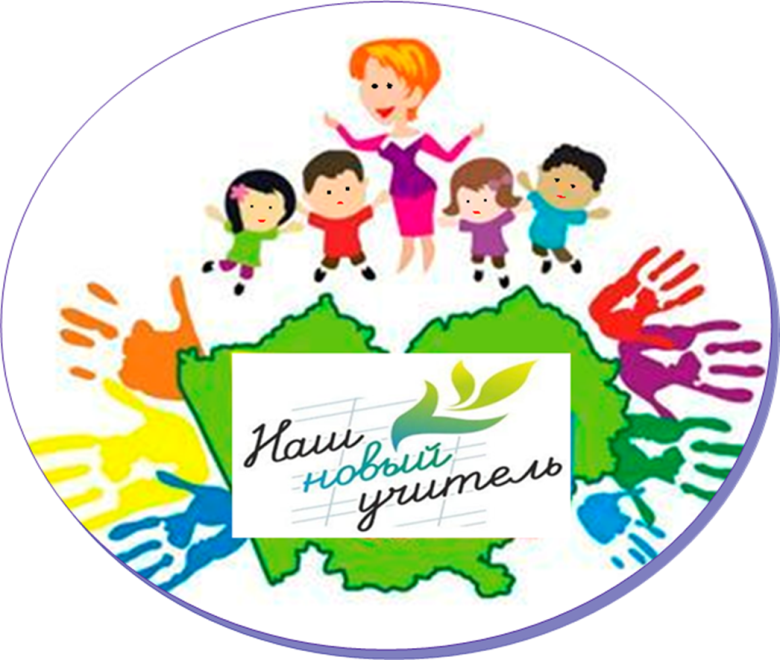 ГБУ ДПО «Похвистневский РЦ»ГБОУ СОШ №1 г. ПохвистневоМарафон открытых уроковмолодых педагогов(в  рамках работы Клуба молодых учителей округа «Дебют»)Дата проведения: 29 ноября 2016 г.Место проведения: ГБОУ СОШ № 1 города ПохвистневоРасписание уроков № урокаФИОПредметКлассТема урокаВремяКабинет1Батищева Нина ЮрьевнаОкружающий мир3Животные – живые существа8.00-8.402172Мясникова Кристина ГеннадьевнаЛитературное чтение2Соколов-Микитов«Узоры на снегу»8.50-9.302183Сафина Айгуль МаратовнаОкружающий мир3Вода и её свойства.Вода в природе9.40-10.202174Широкова Наталья Александровнатехнология4Подарок ко Дню матери10.35-11.152185Самарина Екатерина ВалерьевнаОкружающий мир3Какова роль животных в природе11.20-12.002176Иванков Евгений НиколаевичФизическая культура4Гимнастика12.20-13.00спортзал7Илясова Екатерина Александровнабиология5Значение растений в природе и жизни13.10-13.502188Батртдинов Ильфат Айратовичистория10Монголо-татарское нашествие14.00-14-40217